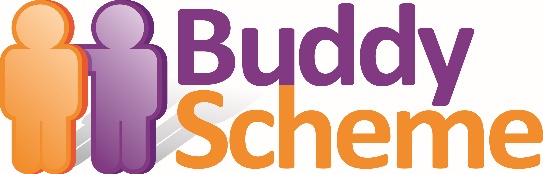 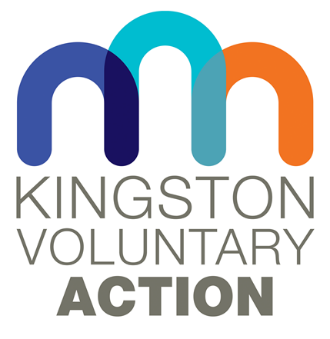 Before returning this form please ensure that the service user knows about the scheme and is happy to be referred.Once completed return to:Kathryn Smith, Go Kingston Volunteering, Siddeley House, 50 Canbury Park Road, Kingston-upon-Thames, Surrey, KT2 6LX     tel: 0208 255 8068/8685Email: buddyscheme@kva.org.ukService User DetailsDetails of Person ReferringPrimary Supporter’s / Carer’s DetailsService User’s Personal DetailsPlease complete with as much detail as possible.  If any of the following are unknown to you, please state, as these can be followed up.  Details of any risk assessment or guidelines should be included.DiagnosisMedical Needs Name and Address of GP Practice (optional)Mental Health Needs (please include details of any challenging behaviour)Mobility (wheelchair user, possibility of falls etc)Safety Issues (including road safety awareness)Personal Care Needs (any assistance needed with toileting, etc.)Communication Skills (speech, level of understanding, etc.)Leisure Interests / Favourite ActivitiesCould the service user make arrangements to see a volunteer independently?Does the service user have the ability to handle money independently?Availability (When would the service-user like to go out with their buddy?)Other Issues (relating to the service user having a buddy)Next of Kin and Contact NumberData ProtectionWe use the information provided to find the most appropriate volunteer for each service user. We will pass on relevant information to volunteers, once they are matched with a buddy. All information is stored securely and is only accessed by Buddy Scheme staff. Once a service user has left the scheme we will delete all the personal information we hold on them.Signed ……………………………………..Date ……………………………………….MONITORING FORMWe are asked by our funders, the Royal Borough of Kingston upon Thames, to provide information on the service users of the Buddy Scheme.  This is to ensure that we are reaching as many people as possible in the borough.Please could you provide the following information.  You do not have to fill in this form, and choosing not to fill it in will make no difference to you getting a buddy.What is your Ethnic Origin? What is your Religion?				Which of the following best describes how you think of yourself?Are you happy for us to share this information with Royal Borough of Kingston Council?Yes							No     			Name: Date of Birth: Address:Telephone:Email:Care Manager (if applicable):           Contact No.:Name:Address:Telephone:Email:Relationship to Service User:Name:Address:Telephone:Email:Relationship to Service User:White English/Welsh/Scottish/Northern Irish/BritishIndian White IrishPakistaniGypsy or Irish TravellerChinese Any Other White Background Korean Black English/Welsh/Scottish/Northern Irish/BritishTamilCaribbeanBangladeshi African  Other Asian BackgroundAny other Black BackgroundArabWhite & Black CaribbeanAny Other ethnic groupWhite & Black AfricanPrefer not to sayWhite & AsianOther Mixed BackgroundChristianBuddhistHinduJewishMuslimSikhOther RegionNo ReligionPrefer not to sayHeterosexualBisexualGayOther – please tell usLesbianPrefer not to say